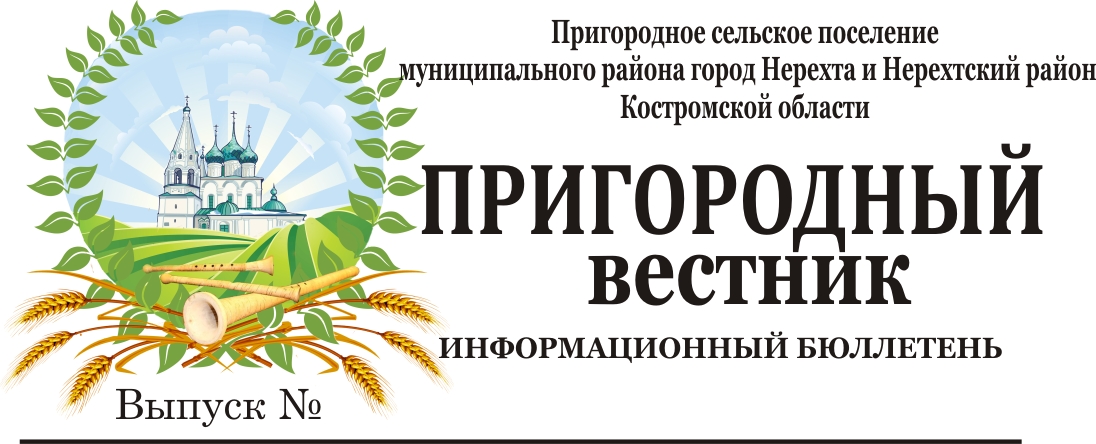 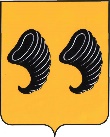 Костромская областьАдминистрация Пригородного сельского поселениямуниципального района город Нерехта и Нерехтский районКостромской областиПОСТАНОВЛЕНИЕот   22 января 2021 года                        №  5О внесении изменений в постановление № 76 от 17.06.2020 г.«Об утверждении Положения о порядке формирования, ведения и обязательного опубликования перечня муниципального имущества Пригородного сельского поселения, свободного от прав третьих лиц (за исключением имущественных прав субъектом малого и среднего предпринимательства) предоставляемого для передачи во владение и (или) пользование субъектам малого и среднего предпринимательства и организациям, образующим инфраструктуру поддержки субъектов малого и среднего предпринимательства.»В связи с внесёнными поправками в Федеральный закон от 24.07.2007 г. № 209 ФЗ «О развитии малого и среднего предпринимательства в Российской Федерации», в Закон Костромской области от 26.05.2008 г. № 318-4-ЗКО «О развитии малого и среднего предпринимательства в Костромской области» в части установления мер поддержки для физических лиц, применяющих специальный налоговый режим «Налог на профессиональный доход» (самозанятые граждане), в целях приведения нормативного акта в соответствии с действующим законодательством, администрация  Пригородного сельского поселения Постановляет: В наименовании Постановления администрации Пригородного сельского поселения от 17.06.2020 г. № 76  «Об утверждении Положения о порядке формирования, ведения, обязательного опубликования перечня муниципального имущества, свободного от прав третьих лиц (за исключением  имущественных прав субъектов малого и среднего предпринимательства), подлежащего предоставлению субъектам малого и среднего предпринимательства» (Далее Постановление) после слов «образующим инфраструктуру поддержки субъектов малого и среднего предпринимательства» дополнить словами «а также физическим лицам, применяющим специальный налоговый режим «Налог на профессиональный доход» (самозанятые граждане)»В пункте 1 Постановления после слов «образующим инфраструктуру поддержки субъектов малого и среднего предпринимательства» дополнить словами «а также физическим лицам, применяющим специальный налоговый режим «Налог на профессиональный доход» (самозанятые граждане)».В наименовании приложения № 1 к Постановлению администрации Пригородного сельского поселения от 17.06.2020 г. № 76  «Порядок формирования, ведения, обязательного опубликования перечня муниципального имущества, свободного от прав третьих лиц (за исключением  имущественных прав субъектов малого и среднего предпринимательства), подлежащего предоставлению субъектам малого и среднего предпринимательства» (Далее Порядок) после слов «подлежащего предоставлению субъектам малого и среднего предпринимательства» дополнить словами «а также физическим лицам, применяющим специальный налоговый режим «Налог на профессиональный доход» (самозанятые граждане)».Подпункт 1.1 пункта 1 Порядка, после слов «образующим инфраструктуру поддержки субъектов малого и среднего предпринимательства» дополнить словами «а также физическим лицам, применяющим специальный налоговый режим «Налог на профессиональный доход» (самозанятые граждане)».Подпункт 1.2 пункта 1 Порядка, после слов «образующим инфраструктуру поддержки субъектов малого и среднего предпринимательства» дополнить словами «а также физическим лицам, применяющим специальный налоговый режим «Налог на профессиональный доход» (самозанятые граждане)».Подпункт 1.3 пункта 1 Порядка, после слов «образующим инфраструктуру поддержки субъектов малого и среднего предпринимательства» дополнить словами «а также физическим лицам, применяющим специальный налоговый режим «Налог на профессиональный доход» (самозанятые граждане)».Подпункт 2.1 пункта 2 Порядка дополнить абзацем 3 следующего содержания «- обращения  физических лиц, применяющих специальный налоговый режим «Налог на профессиональный доход» (самозанятые граждане) в  Администрацию Пригородного сельского поселения».В абзаце 5 подпункта 2.1 пункта 2 Порядка, после слов «осуществляемых субъектами малого и среднего предпринимательства» дополнить словами «физическими лицами, применяющими специальный налоговый режим «Налог на профессиональный доход» (самозанятые граждане)».Абзац 2 подпункта 2.6 пункта 2 Порядка, после слов «сведения о субъектах малого и среднего предпринимательства» дополнить словами «сведения о физических лицах, применяющих специальный налоговый режим «Налог на профессиональный доход» (самозанятые граждане)».Подпункт 2.6 пункта 2 Порядка дополнить абзацем 4 следующего содержания «- фамилия, имя, отчество физического лица, применяющего специальный налоговый режим «Налог на профессиональный доход» (самозанятые граждане)».В наименовании приложения № 1 к Порядку формирования, ведения, обязательного опубликования перечня муниципального имущества, свободного от прав третьих лиц (за исключением  имущественных прав субъектов малого и среднего предпринимательства), подлежащего предоставлению субъектам малого и среднего предпринимательства» (Далее Порядок) «ПЕРЕЧЕНЬ муниципального имущества Пригородного сельского поселения, свободного от прав третьих лиц (за исключением имущественных прав субъектов малого и среднего предпринимательства), подлежащего предоставлению субъектам малого и среднего предпринимательства, а также порядка и условий предоставления в аренду включенного в них муниципального имущества» после слов «подлежащего предоставлению субъектам малого и среднего предпринимательства» дополнить словами «а также физическим лицам, применяющим специальный налоговый режим «Налог на профессиональный доход» (самозанятые граждане)».Настоящее постановление вступает в силу с момента опубликования (обнародования).Глава администрацииПригородного сельского поселения 				       А.Ю.Малков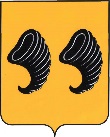 Костромская областьАдминистрация Пригородного сельского поселениямуниципального района город Нерехта и Нерехтский районКостромской областиПОСТАНОВЛЕНИЕот   22 января 2021 года                        №  6О внесении изменений в постановление № 77 от 17.06.2020 г.«Об утверждении Положения о Порядке и условиях предоставления в аренду муниципального имущества включенного в Перечень муниципального имущества, предназначенного для передачи во владение и (или) в пользование субъектам малого и среднего предпринимательства и организациям, образующим инфраструктуру поддержки субъектов малого и среднего предпринимательства»	В связи с внесёнными поправками в Федеральный закон от 24.07.2007 г. № 209 ФЗ «О развитии малого и среднего предпринимательства в Российской Федерации», в Закон Костромской области от 26.05.2008 г. № 318-4-ЗКО «О развитии малого и среднего предпринимательства в Костромской области» в части установления мер поддержки для физических лиц, применяющих специальный налоговый режим «Налог на профессиональный доход» (самозанятые граждане), в целях приведения нормативного акта в соответствии с действующим законодательством, администрация  Пригородного сельского поселения Постановляет: 1. В наименовании Постановления администрации Пригородного сельского поселения от 17.06.2020 г. № 77  «Об утверждении Положения о Порядке и условиях предоставления в аренду муниципального имущества включенного в Перечень муниципального имущества, предназначенного для передачи во владение и (или) в пользование субъектами малого и среднего предпринимательства и организациям, образующим инфраструктуру поддержки субъектов малого и среднего предпринимательства (Далее Постановление) после слов «образующим инфраструктуру поддержки субъектов малого и среднего предпринимательства» дополнить словами «а также физическим лицам, применяющим специальный налоговый режим «Налог на профессиональный доход» (самозанятые граждане)»2. В пункте 1 Постановления после слов «образующим инфраструктуру поддержки субъектов малого и среднего предпринимательства» дополнить словами «а также физическим лицам, применяющим специальный налоговый режим «Налог на профессиональный доход» (самозанятые граждане)».3. В наименовании приложения  к Постановлению « Положение о порядке и условиях предоставления в аренду муниципального имущества включенного в Перечень муниципального имущества, предназначенного для передачи во владение и (или) в пользование субъектами малого и среднего предпринимательства и организациям, образующим инфраструктуру поддержки субъектов малого и среднего предпринимательства после слов «образующим инфраструктуру поддержки субъектов малого и среднего предпринимательства» (Далее Положение) дополнить словами «а также физическим лицам, применяющим специальный налоговый режим «Налог на профессиональный доход» (самозанятые граждане)».4. В пункте 1.1, пункте 1.6 раздела I; пункте 2.1 раздела II; пункте 3.2 раздела III; в наименовании раздела IV Положения, после слов «образующим инфраструктуру поддержки субъектов малого и среднего предпринимательства» дополнить словами «а также физическим лицам, применяющим специальный налоговый режим «Налог на профессиональный доход» (самозанятые граждане)».5. В пункте 1.4 раздела I после слов «образующим инфраструктуру поддержки субъектов малого и среднего предпринимательства» дополнить словами «а также физических лиц, применяющих специальный налоговый режим «Налог на профессиональный доход» (самозанятые граждане)».6. В подпункте 1.5.1 пункта 1.5 раздела I, после слов «образующим инфраструктуру поддержки субъектов малого и среднего предпринимательства» дополнить словами «а также с физическим лицом, применяющим специальный налоговый режим «Налог на профессиональный доход» (самозанятые граждане)»7. В пункте 3.1 раздела III после слов «образующим инфраструктуру поддержки субъектов малого и среднего предпринимательства» дополнить словами «или физического лица, применяющего специальный налоговый режим «Налог на профессиональный доход» (самозанятые граждане)»8. В пункте 3.3 раздела III, в подпункте а) пункта 5.7 раздела V Положения после слов «образующим инфраструктуру поддержки субъектов малого и среднего предпринимательства» дополнить словами «или физическим лицом, применяющим специальный налоговый режим «Налог на профессиональный доход» (самозанятые граждане)»9. В пункте 4.1 раздела IV после слов «образующим инфраструктуру поддержки субъектов малого и среднего предпринимательства» дополнить словами «а также физические лица, применяющие специальный налоговый режим «Налог на профессиональный доход» (самозанятые граждане)».10. В наименовании раздела V Положения, в наименовании раздела VI Положения,  после слов «среднего предпринимательства» дополнить словами «а также физическим лицам, применяющим специальный налоговый режим «Налог на профессиональный доход» (самозанятые граждане)».11. В пункте 5.1 раздела V Положения после слов «среднего предпринимательства» дополнить словами «а также физические лица, применяющие специальный налоговый режим «Налог на профессиональный доход» (самозанятые граждане)».12. В пункте 5.2 раздела V Положения, после слов «среднего предпринимательства» дополнить словами «а также физическое лицо, применяющее специальный налоговый режим «Налог на профессиональный доход» (самозанятые граждане)».13. В пункте 6.1  раздела VI Положения, после слов «среднего предпринимательства» дополнить словами «или с физическим лицом, применяющим специальный налоговый режим «Налог на профессиональный доход» (самозанятые граждане)».14. В пункте 6.2 раздела VI Положения, после слов «среднего предпринимательства» дополнить словами «или физическое лицо, применяющее специальный налоговый режим «Налог на профессиональный доход» (самозанятые граждане)».15. Настоящее постановление вступает в силу после его официального опубликования (обнародования). Глава администрации    Пригородного сельского поселения                                                 А.Ю. Малков     КОСТРОМСКАЯ ОБЛАСТЬАДМИНИСТРАЦИЯПРИГОРОДНОГО СЕЛЬСКОГО ПОСЕЛЕНИЯМУНИЦИПАЛЬНОГО РАЙОНА ГОРОД НЕРЕХТА ИНЕРЕХТСКИЙ РАЙОН КОСТРОМСКОЙ ОБЛАСТИПОСТАНОВЛЕНИЕот    22 января 2021 г.                                                                                 №    7О внесении изменений в постановление№ 162 от 23.06.2016 г. «Об определении размераземельной доли в правеобщей долевой собственности наземельный участок с кадастровымномером 44:13:000000:466»         В связи с изменением площади земельного участка с кадастровым номером 44:13:000000:466, категория земель: земли сельскохозяйственного назначения, разрешенное использование: для сельскохозяйственного производства по адресу: Костромская область, Нерехтский район, в результате проведения кадастровых работ по выделу земельного участка в счет земельной доли, согласно выписке из ЕГРН на земельный участок от 22.01.2021 г. ПОСТАНОВЛЯЮ:В пункте 1 постановления № 162 от 23.06.2016 г. слова «площадью 9119992 кв.м.» заменить на слова «площадью 8906692 кв.м.»Настоящее постановление вступает в силу с момента подписания.Глава администрацииПригородного сельского поселения                                                А.Ю. Малков